Lennox High School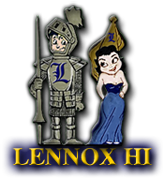 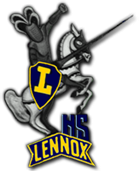 Reunion All Classes 1958 - 1984Saturday July 20, 2024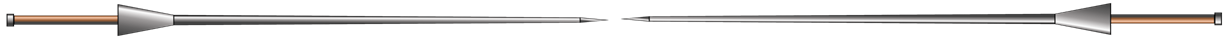 REGISTRATION FORM* REGISTRATION IS NOT COMPLETE WITHOUT PAYMENT ***  NO PAYING AT THE DOOR  **Return this form to: lennoxlancersreunion@yahoo.comFull Name (include maiden): 									 Grad Year: 		Name of your Guest: 								 Lancer Grad?  Yes / NoAddress: 														City: 							  State: 				  Zip: 			Phone: 				 		  Email: 							LAX Hyatt Regency Hotel 6:00pm – 1:00am  Dress: Cocktail Attire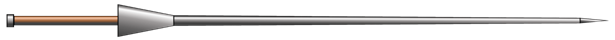 Tickets include campus @ $135/person   #:  	    Total: $		    Pmt Type: 			40 rooms have been reserved for us on Saturday night at $179/room. Make reservations online.  Lennox Campus 12:00 – 3:30pm	  Dress: Comfy or Anything Lennox# Tickets for Lennox Campus Only  @ $35 each:  	     Total: $		    Pmt Type: 		** TICKET PRICES WILL INCREASE $10 ON THE 15TH OF EACH MONTH**JUST FOR FUN Married # Yrs:       	   	Single:(     )    	It’s Complicated: (     )     Married a Lancer, Grad Yr: 		 # Children:           # Grandkids:           #Great grandkids: 		      Military Service: 				College/Tech School Career Info: 											Still Working: (   )  Retired: (   ) 	 Traveled how far to reunion:  						  Name of Lancer Siblings and Grad Year: 										Favorite Teacher(s) and why?: 											Fondest High School Memory: 											 Check payable: Lennox High School Reunion  	OR   via Bank Zelle: lancerreunionpayment@gmail.com 	and send to:      PO Box 1812	      	   Redondo Beach, CA 90278-9998 